Course code: PROD0602Course name: Producing the project VICourse name: Producing the project VICourse name: Producing the project VICourse name: Producing the project VICycle: IStudy year: IIIStudy year: IIISemester: VIECTS: 5Study mode: Obligatory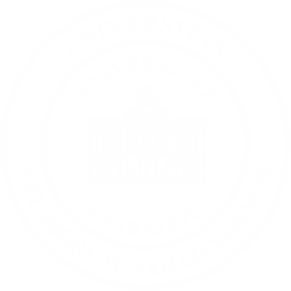 Study mode: ObligatoryStudy mode: ObligatoryTotal hrs. number: 75Lectures: 30Laboratory/practical exercises: 45Total hrs. number: 75Lectures: 30Laboratory/practical exercises: 45Teaching participantsTeaching participantsEnrolment preconditions:Enrolment preconditions:---Course goal(s):Course goal(s):The goal of the course is for students to acquire, through practical work, the basic knowledge of production and management, and to realize performing arts projects as producers or managers.The goal of the course is for students to acquire, through practical work, the basic knowledge of production and management, and to realize performing arts projects as producers or managers.The goal of the course is for students to acquire, through practical work, the basic knowledge of production and management, and to realize performing arts projects as producers or managers.Thematic units:(if needed, the weekly work schedule is established taking into account the organizational units’ peculiarities)Thematic units:(if needed, the weekly work schedule is established taking into account the organizational units’ peculiarities)Thematic unitsThe course focuses on group work on practical projects.Practical work means project realization in the assigned medium or performing arts management field.Course work focuses on realization of assigned projects and achievement of assigned plans.The process of working as a class is extremely important, led by the teacher with equal participation of students – it strengthens their competencies, they acquire knowledge and communication skills.EXERCISES: Organization of the Students’ Projects Spring PitchThematic unitsThe course focuses on group work on practical projects.Practical work means project realization in the assigned medium or performing arts management field.Course work focuses on realization of assigned projects and achievement of assigned plans.The process of working as a class is extremely important, led by the teacher with equal participation of students – it strengthens their competencies, they acquire knowledge and communication skills.EXERCISES: Organization of the Students’ Projects Spring PitchThematic unitsThe course focuses on group work on practical projects.Practical work means project realization in the assigned medium or performing arts management field.Course work focuses on realization of assigned projects and achievement of assigned plans.The process of working as a class is extremely important, led by the teacher with equal participation of students – it strengthens their competencies, they acquire knowledge and communication skills.EXERCISES: Organization of the Students’ Projects Spring PitchLearning outcomes: Learning outcomes: Understanding of organizational and programmatic aspects of a students’ projects fair or pitch, and aspects of marketing and connecting projects with professionalsUnderstanding of organizational and programmatic aspects of a students’ projects fair or pitch, and aspects of marketing and connecting projects with professionalsUnderstanding of organizational and programmatic aspects of a students’ projects fair or pitch, and aspects of marketing and connecting projects with professionalsTeaching methods: Teaching methods: Lectures, exercises, workshops, case studies, master classes, individual exercises, tests, practical group work, consultations.Lectures, exercises, workshops, case studies, master classes, individual exercises, tests, practical group work, consultations.Lectures, exercises, workshops, case studies, master classes, individual exercises, tests, practical group work, consultations.Knowledge assessment methods with grading system: Knowledge assessment methods with grading system: Students’ activity is monitored by assigning points for every form of activity and by knowledge assessment during the semester, and on the final exam, according to the following monitoring elements:Students’ knowledge assessment is organised in exam periods stipulated by the academic calendar. Students who met the 55% criterion and performed other forms of activities during the semester (attendance, engagement, seminar paper) completed their duties under the course. The teacher formulates the final grade on the basis of all assessment elements. Students’ final success, following all forms of knowledge assessment, is evaluated and graded as follows:a) 10 (A) - outstanding success, carries 95-100 points;b) 9 (B) - above average, carries 85-94 points;c) 8 (C) - average, carries 75-84 points;d) 7 (D) - generally good, however with more significant flaws, carries 65-74 points;e) 6 (E) - fulfils the minimum criteria, carries 55-64 points;f) 5 (F, FX) - does not fulfil the minimum criteria, less than 55 points.The quality of teaching forms is monitored through a survey, discussions of professional bodies at the Department, following a review of work and practical exams, whereas success is measured by student pass rate.Students’ activity is monitored by assigning points for every form of activity and by knowledge assessment during the semester, and on the final exam, according to the following monitoring elements:Students’ knowledge assessment is organised in exam periods stipulated by the academic calendar. Students who met the 55% criterion and performed other forms of activities during the semester (attendance, engagement, seminar paper) completed their duties under the course. The teacher formulates the final grade on the basis of all assessment elements. Students’ final success, following all forms of knowledge assessment, is evaluated and graded as follows:a) 10 (A) - outstanding success, carries 95-100 points;b) 9 (B) - above average, carries 85-94 points;c) 8 (C) - average, carries 75-84 points;d) 7 (D) - generally good, however with more significant flaws, carries 65-74 points;e) 6 (E) - fulfils the minimum criteria, carries 55-64 points;f) 5 (F, FX) - does not fulfil the minimum criteria, less than 55 points.The quality of teaching forms is monitored through a survey, discussions of professional bodies at the Department, following a review of work and practical exams, whereas success is measured by student pass rate.Students’ activity is monitored by assigning points for every form of activity and by knowledge assessment during the semester, and on the final exam, according to the following monitoring elements:Students’ knowledge assessment is organised in exam periods stipulated by the academic calendar. Students who met the 55% criterion and performed other forms of activities during the semester (attendance, engagement, seminar paper) completed their duties under the course. The teacher formulates the final grade on the basis of all assessment elements. Students’ final success, following all forms of knowledge assessment, is evaluated and graded as follows:a) 10 (A) - outstanding success, carries 95-100 points;b) 9 (B) - above average, carries 85-94 points;c) 8 (C) - average, carries 75-84 points;d) 7 (D) - generally good, however with more significant flaws, carries 65-74 points;e) 6 (E) - fulfils the minimum criteria, carries 55-64 points;f) 5 (F, FX) - does not fulfil the minimum criteria, less than 55 points.The quality of teaching forms is monitored through a survey, discussions of professional bodies at the Department, following a review of work and practical exams, whereas success is measured by student pass rate.Literature: Literature: Compulsory:1. The International Film Business: A Market Guide Beyond Hollywood – Angus Finney2. The Fine Art of Coproduction - Per Neuman, Charlotte AppelgreenCompulsory:1. The International Film Business: A Market Guide Beyond Hollywood – Angus Finney2. The Fine Art of Coproduction - Per Neuman, Charlotte AppelgreenCompulsory:1. The International Film Business: A Market Guide Beyond Hollywood – Angus Finney2. The Fine Art of Coproduction - Per Neuman, Charlotte Appelgreen